Muster-Gefährdungsbeurteilung Chemieunterricht an WaldorfschulenKlassenstufe: 		11. KlasseTitel des Versuchs: 	Reaktionen der Aminosäuren (7.6)Literatur:			Lehrbuch der phänomenologischen Chemie, Band 2, Seite 206Gefahrenstufe                  	Versuchstyp   Lehrer             SchülerGefahrstoffe (Ausgangsstoffe, mögliche Zwischenprodukte, Endprodukte)Andere Stoffe:Beschreibung der DurchführungVorbereitung: 	Etwa je 1g der Aminosäuren werden in je einem Reagenzglas mit jeweils 5 ml 	Wasser versetzt und zum Sieden erhitzt. Nach dem Abkühlen dekantiert man die 	Aminosäurelösungen vom ungelösten Rest. 7.6.a: 	In einem Reagenzglas verdünnt man Kupfersulfatlösung so weit, dass die blaue Farbe gerade 	noch erkennbar ist. Von dieser Lösung gibt man je 1 ml zu den gesättigten 	Aminosäurelösungen. Dann versetzt man die Kupfersulfatlösung und die Aminosäuregemische 	mit je 3 ml Natronlauge. 7.6.b: In ein Reagenzglas werden 10 Tropfen Essigsäure, in drei andere 0,1 g der Aminosäuren 	gegeben, mit 5 ml Wasser versetzt und mit Indikatorteststreifen geprüft (bzw. der pH-Wert 	wird mit einer Elektrode gemessen). 7.6.c: 	In drei Reagenzgläser gibt man je etwa 1 g Alanin. Das eine Reagenzglas versetzt man mit 5 ml 	Wasser, das zweite mit 5 ml Salzsäure, das dritte mit 5 ml Natronlauge. 7.6.d: In einem Reagenzglas versetz man 0,5 g Glycin mit 5 ml Natriumnitritlösung. Nach dem 	kräftigen Umschütteln werden 3 ml konz. Essigsäure zugegeben. Das entweichende Gas fängt 	man über eine pneumatische Wanne in 2 Reagenzgläsern auf. Das eine versetzt man dann mit 	Calciumhydroxidlösung, in das andere hält man einen glühenden Holzstab. 7.6.e: 	In drei Reagenzgläser wird je eine Spatelspitze der Aminosäuren in 5 ml Wasser gelöst und mit 	1 ml Ninhydrinlösung versetzt. Anschließend werden die drei Reagenzgläser leicht erwärmt. Als 	Vergleich versetzt man in einem vierten Reagenzglas 1 ml Ammoniaklösung mit 5 ml Wasser 	und 1 ml Ninhydrinlösung. Auch dieser Ansatz wird leicht erwärmt. Ergänzende HinweiseKeineEntsorgungshinweiseKupferhaltige Lösungen in den Sammelbehälter „Anorganische Abfälle“ geben, andere Lösungen (nach dem Filtrieren) über das Abwasser entsorgen.Mögliche Gefahren (auch durch Geräte)Sicherheitsmaßnahmen (gem. TRGS 500)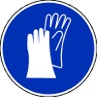 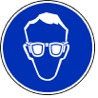 				Schutzbrille                 SchutzhandschuheErsatzstoffprüfung (gem. TRGS 600)Nicht notwendig; risikoarme Standardversuche. Die Tätigkeitsbeschränkungen werden beachtet.AnmerkungenH225		Flüssigkeit und Dampf leicht entzündbar.H226		Flüssigkeit und Dampf entzündbar.H272		Kann Brand verstärken; Oxidationsmittel.H290		Kann gegenüber Metallen korrosiv sein.H301		Giftig bei Verschlucken.H314		Verursacht schwere Verätzungen der Haut und schwere Augenschäden.H315		Verursacht Hautreizungen.H318		Verursacht schwere Augenschäden.H319		Verursacht schwere Augenreizung.H335		Kann die Atemwege reizen.H400		Sehr giftig für Wasserorganismen.  H411		Giftig für Wasserorganismen, mit langfristiger Wirkung.P210		Von Hitze, heißen Oberflächen, Funken, offenen Flammen sowie anderen Zündquellenarten fernhalten.P220		Von Kleidung/brennbaren Materialien fernhalten/entfernt aufbewahren.P261_s		Einatmen von Staub/Rauch/Aerosol vermeiden.P261_f		Einatmen von Gas/Nebel/Aerosol vermeiden.P273		Freisetzung in die Umwelt vermeiden.P280		Schutzhandschuhe/Schutzkleidung/Augenschutz/Gesichtsschutz tragen.	P301+310	Bei Verschlucken: Sofort Giftinformationszentrum/Arzt anrufen.P301+330+331	Bei Verschlucken: Mund ausspülen. Kein Erbrechen herbeiführen.	P303+361+353	Bei Berührung mit der Haut (oder dem Haar): Alle kontaminierten Kleidungsstücke sofort ausziehen. Haut mit 		Wasser abwaschen/duschen.P304+340	Bei Einatmen: Die Person an die frische Luft bringen und für ungehinderte Atmung sorgen.P305+351+338	Bei Berührung mit den Augen: Einige Minuten lang vorsichtig mit Wasser ausspülen. Eventuell. vorhandene 		Kontaktlinsen nach Möglichkeit entfernen. Weiter ausspülen.P309+310	Bei Exposition oder Unwohlsein: Sofort Giftinformationszentrum oder Arzt anrufen.P310		Sofort Giftinformationszentrum/Arzt anrufen.	P312		Bei Unwohlsein Giftinformationszentrum/Arzt anrufen.P391		Ausgetretene Mengen auffangen.P403+233	An einem gut belüfteten Ort aufbewahren. Behälter dicht verschlossen halten.P403+235	An einem gut belüfteten Ort aufbewahren. Kühl halten.P405		Unter Verschluss aufbewahren.P406		In korrosionsfestem Behälter aufbewahren.P501		Inhalt/Behälter der örtlichen Sondermüllsammelstelle zuführen.Schule:Datum:				Lehrperson:					Unterschrift:Schulstempel:© Ulrich Wunderlin / Atelierschule Zürich / Erstelldatum: 13.12.2015______________________________________________________________________________NameSignalwortPiktogrammeH-SätzeEUH-SätzeP-SätzeAGW in mg m-3Kupfersulfat-lösung(w = 2%)Achtung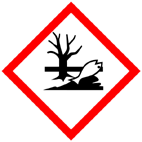 H411---P273 P391(P501)---Natronlauge(w = 10%)Gefahr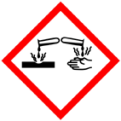 H290 H314---P280 P301+330+331P305+351+338 P309+310 P406---Salzsäure(w = 10%)Achtung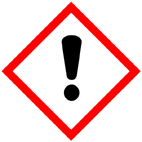 H290 H315 H319 H335---P261_f P280 P304+340 P305+351+338 P312 P403+2333Essigsäure(konz.)GefahrH226 H290 H314---P280 P310 P301+330+331 P303+361+353 P305+351+338 25NatriumnitritGefahr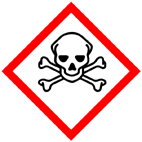 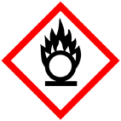 H272 H301 H319 H400---P220 P273 P301+310 P305+351+338---Ammoniaklösung(ca. 10%ig)GefahrH314 H335 H400---P273 P280 P301+330+331 P305+351+338 P309+31014Kalkwasser(Calciumhydroxid-Lösung (gesättigt)GefahrH315 H318 H335---P280 P261_sP305+351+338P310 P405 P501---Ninhydrin(Sprühreagenz in Ethanol)Gefahr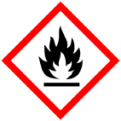 H225---P210 P303+361+353 P403+235---Glycin, Alanin, GlutaminsäureDemineralisiertes WasserGefahrenJaNeinSonstige Gefahren und HinweiseDurch EinatmenXDurch HautkontaktXBrandgefahrXExplosionsgefahrXDurch AugenkontaktX